Návrh kuchyně (Bezdíčková)skříňky:				Lamino Egger – Laminovaná dřevotřísková deskapovrch horních skříněk: 	dřevodekor HACIENDA ČERNÁ (č. H3081)- (u lednice a potravinové skříně od výšky pracovní desky)povrch spodních skříněk: 	dřevodekor HACIENDA BÍLÁ (č. H3078)pracovní deska:			ČERNÁ (č. U999)nástěnný panel:		PLATINOVĚ BÍLÁ (č. W980)rozměr kuchyňské linky:	3300 x 2400 mmvýška horních skříněk:		1000 mm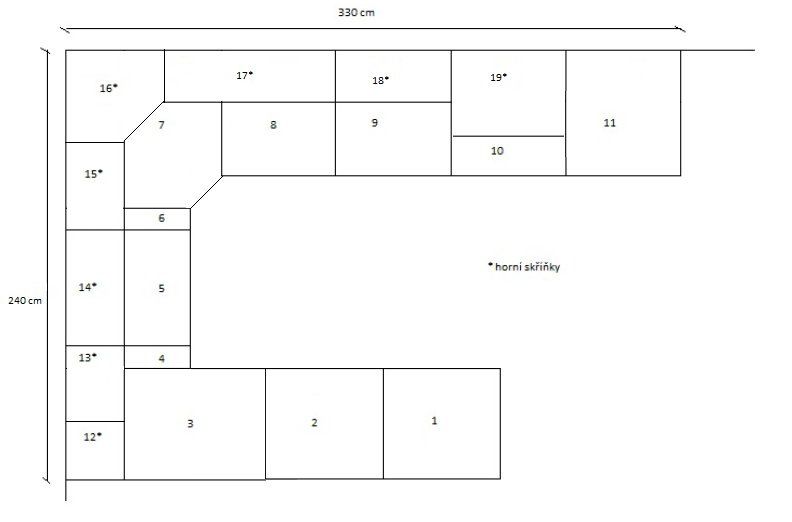 rozmístění jednotlivých skříněk:skříňka se dvěma šuplíky (600 mm)skříňka se dvěma šuplíky (600 mm)rohová skříňka s ledvinkovým výsuvem (1000 x 600 mm)skříňka s policí (150 mm)skříňka na vestavnou troubu (600 mm)skříňka s policí (150 mm)rohová skříňka na dřez (900 x 900 mm)- nahoře za dřezem rohový můstekskříňka na plně integrovanou vestavnou myčku (600 mm)skříňka se čtyřmi šuplíky (600 mm)skříň na vestavnou kombinovanou lednici s mrazákem (600 mm)- mrazák dole, do výšky pracovní desky, bílý dekor dvířek mrazáku- černý dekor dvířek lednice potravinová skříň s policemi (600 mm)- výška asi 2300 mm (aby byla v jedné rovině s ostatními horními skříňkami)- opět bílý dekor pouze do výšky pracovní desky, nad tím samostatná další dvířka v černém dekoruhorní ukončovací skříňka s otevřenými policemi (300 mm) - dvě policehorní skříňka (450 mm)- jedno dvířko, dvě policehorní skříňka na vestavnou digestoř (600 mm)- dvoje dvířka, nahoře dvě úzké poličkyhorní skříňka (450 mm)- jedno dvířko, dvě policerohová horní skříňka (600 x 600 mm)- jedno dvířko, dvě policehorní skříňka (900 mm)- dvoje dvířka, dvě policehorní skříňka (600 mm)- dvoje dvířka, dvě policehorní skříňka (600 mm)- jedno vyklápěcí dvířko, jedna police, hloubka stejná jako u lednice- výška asi 300 mm (aby byla v jedné rovině s ostatními horními skříňkami)